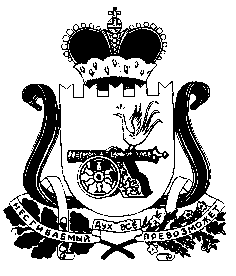 Ельнинский районный Совет депутатовРЕШЕНИЕот 25.11.2021                                                                                         № 61О внесении изменений в Положение о бюджетном процессе в муниципальном образовании «Ельнинский район» Смоленской области (в новой редакции)В соответствии с Федеральным законом от 01.07.2021 №244-ФЗ «О внесении изменений в Бюджетный кодекс Российской Федерации и о приостановлении действия пункта 4 статьи 242.17 Бюджетного кодекса Российской Федерации»,Ельнинский районный Совет депутатов Р Е Ш И Л:1. Внести в Положение о бюджетном процессе в муниципальном образовании «Ельнинский район» Смоленской области (в новой редакции) (далее - Положение), утвержденное решением Ельнинского районного Совета депутатов от 10.11.2017 №23 «Об утверждении Положения о бюджетном процессе в муниципальном образовании «Ельнинский район» Смоленской области (в новой редакции)» (в редакции решений Ельнинского районного Совета депутатов от 26.03.2020 №16,от 13.11.2020 №50) следующие изменения:1) подпункты 1 и 2 пункта 3 части 7 раздела 2 признать утратившим силу;2) пункт 2 части 8 раздела 2 дополнить подпунктами 12 и 13 следующего содержания:«12) проектом нормативного правового акта Администрации муниципального образования «Ельнинский район» Смоленской области, утверждающего перечень главных администраторов доходов бюджета муниципального района (с указанием их кодов, а также закрепляемых за ними видов (подвидов) доходов бюджета муниципального района);13) проектом нормативного правового акта Администрации муниципального образования «Ельнинский район» Смоленской области, утверждающего перечень главных администраторов источников финансирования дефицита бюджета муниципального района (с указанием их кодов)»;3) в пункте 5 части 10 раздела 2 слова «в течение 14 дней» заменить словами «в течение 13 дней»;4) в части 12 раздела 2:а) подпункты 2 и 3 пункта 2 признать утратившим силу;б) дополнить пунктом 2.1 следующего содержания:«2.1. При рассмотрении Ельнинским районным Советом депутатов проекта решения о бюджете допускается изменение характеристик районного бюджета, являющихся предметом рассмотрения, в случае:1) изменения объема межбюджетных трансфертов, получаемых из других бюджетов бюджетной системы Российской Федерации в очередном финансовом году и плановом периоде;2) изменения объема средств, предоставляемых Фондом содействия реформированию жилищно-коммунального хозяйства;3) изменения объема бюджетных ассигнований на исполнение расходных обязательств муниципального образования «Ельнинский район» Смоленской области, софинансирование которых осуществляется из федерального бюджета, в объеме, необходимом для их исполнения;4) изменения условий реструктуризации обязательств (задолженности) по бюджетным кредитам, предоставленным из других бюджетов бюджетной системы Российской Федерации.»;5) подпункт 4 пункта 1 части 15.1 раздела 2.1 изложить в следующей редакции:«4) внесение изменений в муниципальную программу в части перераспределения бюджетных ассигнований по типам структурных элементов, структурным элементам и мероприятиям, а также включения новых структурных элементов и мероприятий в пределах общего объема бюджетных ассигнований, предусмотренных решением о бюджете на реализацию данной муниципальной программы;».2. Настоящее решение вступает в силу со дня его официального опубликования, за исключением пункта 5 части 1 настоящего решения.3. Пункт 5 части 1 настоящего решения вступает в силу с 1 января 2022 года.Председатель Ельнинского районного Совета депутатовЕ.Н. ГераськоваГлава муниципального образования «Ельнинский район» Смоленской областиН.Д. Мищенков